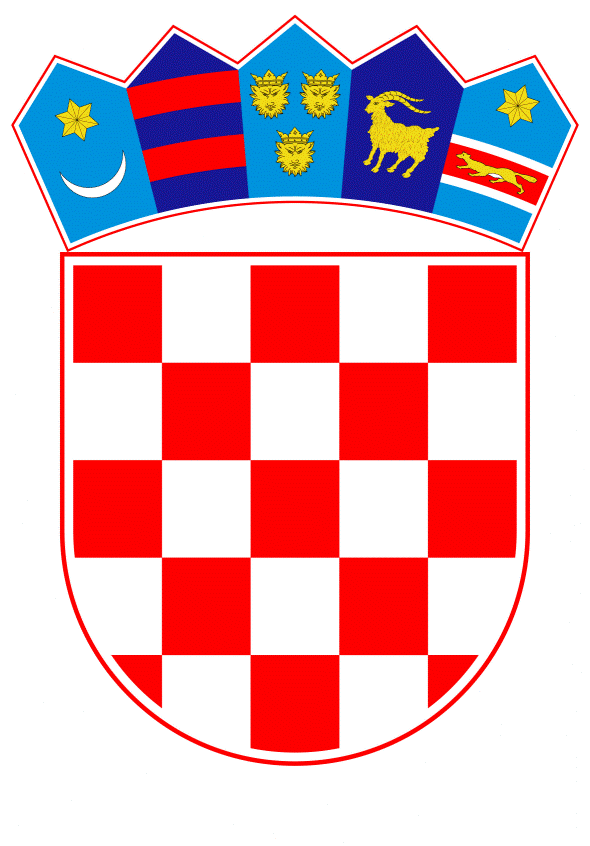 VLADA REPUBLIKE HRVATSKEZagreb, 19. svibnja 2023.______________________________________________________________________________________________________________________________________________________________________________________________________________________________Banski dvori | Trg sv. Marka 2  | 10000 Zagreb | tel. 01 4569 222 | vlada.gov.hrREPUBLIKA HRVATSKAMINISTARSTVO PRAVOSUĐA I UPRAVE P R I J E D L O G ZAKONA O DOPUNI ZAKONA O MEĐUNARODNOM PRIVATNOM PRAVU, S KONAČNIM PRIJEDLOGOM ZAKONA Zagreb, svibanj 2023.PRIJEDLOG ZAKONA O DOPUNI ZAKONA O MEĐUNARODNOM PRIVATNOM PRAVUI. USTAVNA OSNOVA ZA DONOŠENJE ZAKONA	Ustavna osnova za donošenje ovoga zakona sadržana je u odredbi članka 2. stavka 4. podstavka 1. Ustava Republike Hrvatske („Narodne novine“, broj 85/10 - pročišćeni tekst i 5/14 - Odluka Ustavnog suda Republike Hrvatske).II. OCJENA STANJA I OSNOVNA PITANJA KOJA SE UREĐUJU ZAKONOM TE POSLJEDICE KOJE ĆE IZ ZAKONA PROISTEĆI1. Ocjena stanjaU Republici Hrvatskoj na snazi je kao osnovni izvor pozitivnog međunarodnog privatnog prava Zakon o međunarodnom privatnom pravu („Narodne novine“, broj 101/17) odnosno tzv. Kolizijski zakon. Zakon o međunarodnom privatnom pravu sadrži pravila o određivanju mjerodavnog prava za privatnopravne odnose s međunarodnim obilježjem, pravila o nadležnosti sudova i drugih tijela Republike Hrvatske za raspravljanje u pravnim stvarima čiji su predmet privatnopravni odnosi sa međunarodnim obilježjem te pravila za priznanje i ovrhu stranih sudskih odluka čiji su predmet navedeni privatnopravni odnosi.Slijedom Preporuke Vrhovnog suda Republike Hrvatske od 5. siječnja 2023. godine koja za cilj ima poboljšanje prakse u postupcima međudržavnog posvojenja djece u kojima ne dolazi do primjene Konvencije o zaštiti djece i suradnji u vezi s međudržavnim posvojenjem (Hag, 1993.), Ministarstvo rada, mirovinskoga sustava, obitelji i socijalne politike je također dalo preporuku Hrvatskom zavodu za socijalni rad za postupanje u postupcima davanja mišljenja o podobnosti i prikladnosti za posvojenje u skladu s Obiteljskim zakonom („Narodne novine“, broj 103/15, 98/19 i 47/20). Dana je preporuka Hrvatskom zavodu za socijalni rad da u postupku procjene podobnosti i prikladnosti za posvojenje djeteta ispita interes potencijalnih posvojitelja za međudržavnim posvojenjem i da potencijalne posvojitelje upozna kako je odluka o posvajanju djece iz tzv. trećih država, država koje nisu ugovornice Konvencije o zaštiti djece i suradnji u vezi s međudržavnim posvojenjem (Hag, 1993.) njihova osobna odgovornost i kako se preporuča da se prethodno u potpunosti informiraju o propisima te zemlje u području posvojenja.Nadalje, dana je preporuka Hrvatskom zavodu za socijalni rad da kada zaprimi obavijest suda o priznanju strane sudske odluke o međudržavnom posvojenju djece postupi  sukladno članku 216. stavku 1. Obiteljskog zakona te da ponudi i pruži djetetu i posvojitelju savjetodavnu pomoć nakon zasnivanja posvojenja.Također, u skladu s navedenom Preporukom Vrhovnog suda Republike Hrvatske Ministarstvo rada, mirovinskoga sustava, obitelji i socijalne politike će na zahtjev suda u postupcima priznanja stranih sudskih odluka o posvojenju provjeravati podatke jesu li predlagatelji upisani u Registru potencijalnih posvojitelja te o tome dostavljati obavijest sudu.Zakonom o međunarodnom privatnom pravu („Narodne novine“, broj 101/17) dodatno bi se uredio zakonodavni okvir kojim se regulira postupak priznanja stranih sudskih odluka o posvojenju na način da se u postojeći Zakon o međunarodnom privatnom pravu doda novi članak.	2. Osnovna pitanja koja se uređuju dopunom ZakonaZakonom o dopuni Zakona o međunarodnom privatnom pravu može se urediti područje međudržavnog posvojenja djece iz trećih država s obzirom da između ostalog uređuje pitanje priznanja stranih sudskih odluka o posvojenju te je moguće propisati dodatne odredbe kojima se regulira taj postupak i osigurava postupanje sudova u skladu s preporukom Vrhovnog suda Republike Hrvatske.Obiteljski zakon isključivo uređuje zasnivanje posvojenja djece u postupcima koji se  provede u Republici Hrvatskoj.Zakon o potvrđivanju Haške konvencije o zaštiti djece i suradnji u vezi s međudržavnim posvojenjem dodatno je uredio područje međudržavnog posvojenja u Republici Hrvatskoj između država ugovornica Konvencije. Prilikom pristupanja Republike Hrvatske istoj Konvenciji, nije utvrđena potreba izmjene nacionalnih propisa ili donošenje provedbenih akata jer je zaključeno kako se Konvencija može u potpunosti provoditi na području Republike Hrvatske po važećim nacionalnim propisima.Slijedom navedenog, jedino područje u kojem se treba intervenirati je priznanje strane sudske odluke o posvojenju kako bi se dodatno uredilo područje međudržavnog posvojenja djece iz tzv. trećih država koje nisu ugovornice Konvencije. Ovim prijedlogom želi se osigurati da se sudovima u postupku priznanja stranih sudskih odluka dostavljaju strane sudske odluke o posvojenju legalizirane u skladu s postojećim propisima, da su podnositelji prijedloga za priznanje strane sudske odluke bili podobni i prikladni za posvojenje u skladu s propisima Republike Hrvatske prije zasnivanja posvojenja u drugoj državi, da se posvojiteljskoj obitelji osigura praćenje i podrška nakon dolaska djeteta u Republiku Hrvatsku te da se uvede obveza evidentiranja broja djece koja su posvojena u Republiku Hrvatsku iz trećih država. 3. Posljedice koje će proisteći iz dopuna Zakona Usvajanjem dopuna Zakona povećat će se pravna sigurnost kod međunarodnih posvojenja budući da će se tražiti dokaz o legalizaciji strane sudske odluke o posvojenju djeteta. Time se istodobno štiti i najbolji interes djeteta. Odredbom će se regulirati da je posvojitelj upisan u Registar potencijalnih posvojitelja u Republici Hrvatskoj, ako je posvojitelj u trenutku zasnivanja posvojenja bio obvezan upisati se u Registar potencijalnih posvojitelja u Republici Hrvatskoj što će također povećati stupanj zaštite djece koja se posvajaju. III. OCJENA SREDSTAVA POTREBNIH ZA PROVOĐENJE ZAKONAZa provođenje ovog Zakona ne očekuje se povećanje troškova provedbenih aktivnosti u odnosu na dosadašnje te nije potrebno osigurati dodatna financijska sredstva u Državnom proračunu Republike Hrvatske.IV. RAZLOZI DONOŠENJA ZAKONA PO HITNOM POSTUPKUTemeljem odredbe članka 204. Poslovnika Hrvatskog sabora („Narodne novine“, broj 81/13, 113/16, 69/17, 29/18, 53/20, 119/20 - Odluka Ustavnog suda Republike Hrvatske i 123/20)  Zakon se donosi po hitnom postupku budući da to zahtijevaju osobito opravdani razlozi odnosno zaštita najboljeg interesa djeteta i povećanje pravne sigurnosti kod međunarodnih posvojenja. Predloženom dopunom Zakona dodaje se samo jedna nova odredba trenutno važećeg Zakona i to članak 71.a. Predloženom dopunom u novom članku 71.a uređuju se dodatne pretpostavke za priznanje strane sudske odluke o posvojenju djeteta čime se želi dodatno osnažiti zaštita najboljeg interesa djeteta. Odredba regulira da će se tražiti dokaz o legalizaciji strane sudske odluke o posvojenju djeteta čime će se dodatno urediti područje međudržavnog posvojenja djece iz trećih država. Također odredbom se regulira praćenje prilagode djeteta u posvojiteljskoj obitelji čime se dodatno štiti najbolji interes djeteta. Usvajanjem Zakona povećat će se pravna sigurnost kod međunarodnih posvojenja budući da će se tražiti dokaz o legalizaciji strane sudske odluke o posvojenju djeteta. Time se istodobno štiti i najbolji interes djeteta. Odredbom će se regulirati da je posvojitelj upisan u Registar potencijalnih posvojitelja u Republici Hrvatskoj, ako je posvojitelj u trenutku zasnivanja posvojenja bio obvezan upisati se u Registar potencijalnih posvojitelja u Republici Hrvatskoj što će također povećati stupanj zaštite djece koja se posvajaju. Osim toga, za provođenje ovog Zakona ne očekuje se povećanje troškova provedbenih aktivnosti u odnosu na dosadašnje te nije potrebno osigurati dodatna financijska sredstva u Državnom proračunu Republike Hrvatske.Imajući u vidu sve gore navedeno Zakon je potrebno donijeti po hitnom postupku budući da dopuna Zakona sadržajno uređuje izuzetno važno pitanje o potrebi zaštite najboljeg interesa djeteta te je stoga predloženu dopunu Zakona potrebno usvojiti u najkraćem mogućem roku.  KONAČNI PRIJEDLOG ZAKONA O DOPUNI ZAKONA O MEĐUNARODNOM PRIVATNOM PRAVUČlanak 1.U Zakonu o međunarodnom privatnom pravu („Narodne novine“, broj 101/17) iza članka 71. dodaje se članak 71.a koji glasi:„Članak 71.aStrana sudska odluka o posvojenju djeteta iz zemlje koja nije stranka međunarodnog ugovora koji uređuje pitanje međunarodnog posvojenja priznat će se ako je podnositelj prijedloga, uz dokaz iz članka 67. stavka 1. ovog Zakona, podnio i dokaz o legalizaciji te odluke sukladno zakonu kojim se uređuje legalizacija isprava u međunarodnom prometu.U postupku iz stavka 1. ovoga članka sud Republike Hrvatske će od ministarstva nadležnog za poslove socijalne skrbi zatražiti podatak da je posvojitelj upisan u Registar potencijalnih posvojitelja u Republici Hrvatskoj, ako je posvojitelj u trenutku zasnivanja posvojenja bio obvezan upisati se u Registar potencijalnih posvojitelja u Republici Hrvatskoj.Sud Republike Hrvatske dužan je pravomoćnu sudsku odluku o priznanju strane sudske odluke iz stavka 1. ovoga članka dostaviti na znanje ministarstvu nadležnom za poslove socijalne skrbi i Hrvatskom zavodu za socijalni rad, radi upisa u Registar posvojenja i praćenja prilagodbe djeteta u posvojiteljskoj obitelji  sukladno zakonu kojim se uređuju obiteljski odnosi.“.Članak 2.Ovaj Zakon stupa na snagu osmoga dana od dana objave u „Narodnim novinama“.OBRAZLOŽENJEUz članak 1. Ovom se odredbom uređuju dodatne pretpostavke za priznanje strane sudske odluke o posvojenju djeteta čime se želi dodatno osnažiti zaštita najboljeg interesa djeteta. Odredba regulira da će se tražiti dokaz o legalizaciji strane sudske odluke o posvojenju djeteta čime će se dodatno urediti područje međudržavnog posvojenja djece iz trećih država. Također odredbom se regulira praćenje prilagode djeteta u posvojiteljskoj obitelji čime se dodatno štiti najbolji interes djeteta. Uz članak 2. Ova odredba uređuje stupanje na snagu Zakona.Predlagatelj:Ministarstvo pravosuđa i upravePredmet:Nacrt prijedloga zakona o dopuni Zakona o međunarodnom privatnom pravu, s Nacrtom konačnog prijedloga zakona